C&E		Unit 2 Textbook Questions			Name: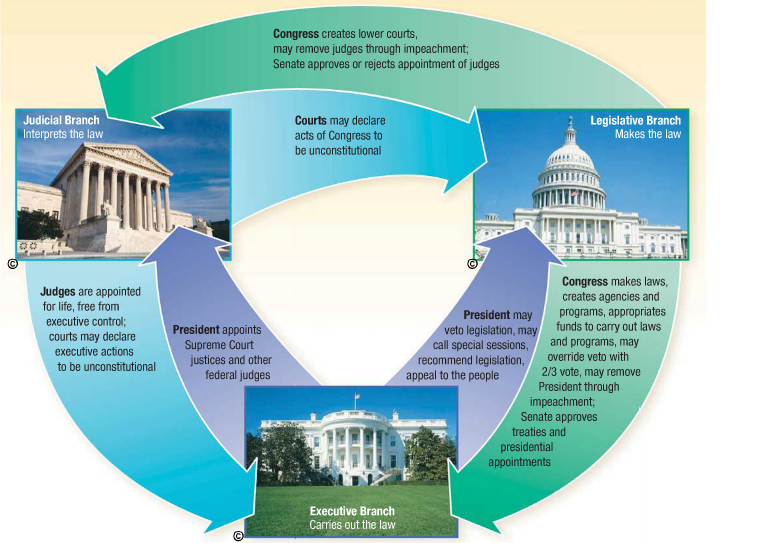 Overview of Executive, Legislative, and Judicial Branches 1) Last summer most of the Affordable Care Act (also known as Obamacare) was declared constitutional. Who passed the law in the first place? Who found it constitutional? Whose job is it to make the law happen? (Use this chart – also found on p. 68 to see the job of each branch.)2) Articles IV-VII 4) (291-292) What is meant by strict interpretation vs. loose interpretation of the Constitution? Give an example in your answer as well. (Your textbook uses slightly different terms: 
liberal construction = loose interpretation, strict construction = strict interpretation)5) Amendments to the Constitution Why was it important that the authors of the Constitution include an amendment process? (p. 72) Legislative branchExecutive branchJudicial branch_____________ the laws_____________  the lawdetermines if the law follows the ___________.The main group or person in this branch is ____________________The main group or person in this branch is ____________________The main group or person in this branch is ____________________What did this branch have to do with Obamacare?What did this branch have to do with Obamacare?What did this branch have to do with Obamacare?The powers of this branch can be found in Article ___ (p. 758)The powers of this branch can be found in Article ___ (p. 758)The powers of this branch can be found in Article ___ (p. 758)Article IV:What is the Full Faith and Credit Clause? Give an example (p.106)Article V:What is the most common way to amend the Constitution? Be sure to explain 2/3 and 3/4 in your answer (72)Article VI:What is the Supremacy Clause? Give an example. (94) 